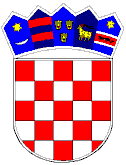 REPUBLIKA HRVATSKAVUKOVARSKO-SRIJEMSKA ŽUPANIJA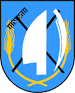 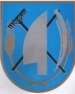  OPĆINA TOVARNIKOPĆINSKO VIJEĆEKLASA: 021-05/21-03/08URBROJ: 2188/12-04-21-11Tovarnik, 6. prosinca  2021. Na temelju članka  31. Statuta Općine Tovarnik ( „Službeni vjesnik“ Vukovarsko-srijemske županije br. 3/21  ),  članka 31.  stavka  3. Zakona o postupanju s nezakonito izgrađenim zgradama ( Narodne novine broj  86/12, 143/13, 65/17 i 14/19 ), Općinsko vijeće Općine Tovarnik na svojoj 4.  sjednici, održanoj 6. prosinca 2021., donosi: ODLUKU O USVAJANJU  PRVIH IZMJENA I DOPUNAPROGRAMA  UTROŠKA SREDSTAVA OSTVARENIH OD NAKNADE ZA ZADRŽAVANJE NEZAKONITO IZGRAĐENIH ZGRADA U PROSTORU ZA 2021. GODINUčlanak 1.Mijenja se članak 1. Odluke o usvajanju Programa  utroška sredstava ostvarenih od naknade za zadržavanje nezakonito izgrađenih zgrada u prostoru za 2021. godinu  i glasi :„U 2021. godini u proračunu Općine Tovarnik s osnove naknade za zadržavanje  nezakonito izgrađenih zgrada u prostoru  planira se prihod od 950,00 kn. „članak 2.Mijenja se članak 3. i glasi:„Navedena sredstva utrošit će se sukladno Zakonu o postupanju s nezakonito izgrađenim zgradama za izgradnju komunalne infrastrukture, odnosno za sufinanciranje projektiranja biciklističke staze.“ članak 3.Ovaj Program čiji je sastavni dio tablica 1., stupa na snagu  osmi dan nakon objave u „Službenom  vjesniku“ Vukovarsko-srijemske županije.PREDSJEDNIK OPĆINSKOG VIJEĆADubravko Blašković